ENCUESTA DE ESPECIFICACIÓN DE PRODUCTOSÍNDICE DE PRECIOS AL POR MAYORMANUAL DE CAPACITACIÓNBOLIVIA 2014PRESENTACIÓNEl Instituto Nacional de Estadística, órgano ejecutivo y técnico del Sistema Nacional de Información Estadística (SNIE), es una entidad descentralizada con autonomía administrativa y de gestión, dependiente del Ministerio de Planificación del Desarrollo que tiene por responsabilidad la dirección, planificación, ejecución, control y coordinación de las actividades estadísticas del Sistema, normado por el Decreto Supremo 14100.Para este año la Dirección General Ejecutiva del INE se ha propuesto realizar, la ENCUESTA DE ESPECIFICACIÓN DE PRODUCTOS A LOS PRODUCTOS AGRÍCOLAS, MANUFACTURADOS Y IMPORTADOS, investigación estadística que tiene la finalidad de recopilar información detallada de los productos que comercializan estos sectores, para la elaboración del Índice de precios al por mayor (IPM). Para el desarrollo de esta investigación se ha elaborado el presente documento metodológico básico que tiene la finalidad de presentar los objetivos, base legal, definiciones que servirán de guía y consulta para el personal que participará en la ejecución de la encuesta.ENCUESTA DE ESPECIFICACIÓN DE PRODUCTOSÍNDICE DE PRECIOS AL POR MAYORÍNDICE DE CONTENIDOIntroducción	5Antecedentes	5Objetivo General	5Objetivos Específicos	5Base Legal	5Suministro de datos	5De la confidencialidad de los datos estadísticos	6Cobertura Geográfica	6Unidad de investigación	6Variables Básicas	7INSTRUCCIONES PARA LLENAR	8LA BOLETA DE LA ENCUESTA DE ESPECIFICACIÓN DE PRODUCTOS	81. Razón Social	82. Nombre Comercial	83. REGINE	94. Departamento	95. Nombre del Informante	96. NIT	107. Situación	108. Dirección	1110. Número	1111. Edificio	1212. Piso	1213. Oficina	1214. Zona	1315. Entre Calles	1316. Teléfonos	1317. Fax	1318. Casilla	1419. Correo Electrónico	1420. Página Web	14II. ESPECIFICACIÓN DEL PRODUCTO	15Nombre Genérico del Producto	15Especificación adicional	16Material	17Tamaño	17Marca	18Modelo	18Calidad	19Código del Producto	19Unidad de Comercialización	20Tipo de envase	20Grado, Concentración	21Precio al por Mayor	21Precio Básico	21Precio de Importación	21IMPORTANTE	21Origen	22Porcentaje de ventas	22Situación del Producto en el Mercado	23Código CPC o NANDINA	23III PRECIOS	23GUIA DEL OPERADOR DE CAMPO	241.	IMPORTANCIA DEL OPERADOR DE CAMPO	243.	NORMAS DE CONDUCTA	254.	ACTIVIDADES Y FUNCIONES	25INSTRUCCIONES PARA LLENARENCUESTA DE ESPECIFICACIÓN DE PRODUCTOS ENCUESTA DE ESPECIFICACIÓN DE PRODUCTOSEl llenado de la boleta de encuesta, se realizará con información proporcionada por las comercializadoras manufactureras e importadoras seleccionadas para la investigación.I. IDENTIFICACIÓN Y UBICACIÓN DE LA COMERCIALIZADORA1. Razón Social.- Registrar el nombre de la comercializadora, de acuerdo a su testimonio de constitución; es decir, el nombre con el que la comercializadora ha sido inscrita en alguna Institución Pública, como el Servicio de Impuestos Nacionales (SIN), Gobierno Municipal. Ej. FRIGORÍFICO DEL ORIENTE S.A., MANUFACTURA BOLIVIANA DE CALZADO LTDA, DOLZ CASTILLO SANTIAGO, SOCIEDAD COMERCIAL AGROPECUARIA TUSEQUIS LTDA., ETC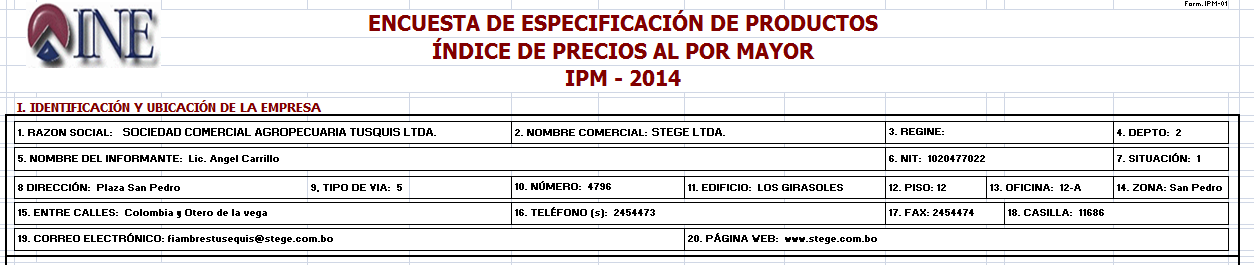 2. Nombre Comercial.- Registrar el nombre con el cual se hace conocer comercialmente la comercializadora, y que en la mayoría de los casos difiere de  FRIDOSA S.A., MANACO LTDA., VINOS Y SINGANIS SANTA ANA, STEGE LTDA.Para mayor claridad en este concepto, se adjunta tres artículos citados al respecto, en el Código de Comercio vigente.Art. 470.- (DERECHO AL NOMBRE COMERCIAL).Adquiere el derecho al uso del nombre comercial, la persona que primero lo inscriba en los Registros correspondientes. (Art. 186, 474, 1269, 1209 Código de Comercio).El derecho al uso del nombre comercial comprende, además, el nombre del comerciante individual o la razón social o denominación adoptada legalmente por una sociedad, siempre y cuando se cumplan por el adquirente con los requisitos establecidos por este Código para la transmisión de una comercializadora mercantil.Art. 471.- (FORMACION)El nombre comercial se forma libremente; sin embargo, no puede incluir el de otro comerciante que no sea titular de la comercializadora, ni puede usarse nombre que pueda inducir a confusión por su semejanza con el de otra comercializadora del mismo ramo o actividad.Art. 472.- (USO Y TRANSMISION)El titular de un nombre comercial tiene derecho al uso exclusivo del mismo, en el campo de su propia actividad, y transmitirlo conforme a ley.3. REGINE.- Corresponde al código que el Directorio Central de Empresas de Bolivia (DIRCEMBOL) asigna a cada una de las comercializadoras, debe dejarse en blanco.4. Departamento.- Asignar el código del departamento, según el siguiente detalle: 5. Nombre del Informante.-  Anotar los Nombres y Apellidos de la persona que proporciona la información.6. NIT.- Anotar el Número de Identificación Tributaria de la comercializadora, asignada por la fuente fiscal el Servicio de Impuestos Nacionales (SIN), el mismo que individualiza a todos los contribuyentes alcanzados por los impuestos, cuya recaudación, fiscalización y cobro está a cargo de esta institución (vigente desde el 2006).7. Situación: Código que hace referencia al resultado del operativo de campo de la encuesta, que debe ser llenado por el Operador de Campo de acuerdo a la siguiente relación:8. Dirección.- Es la información sobre la ubicación física de la comercializadora, describe el tipo de vía: Avenida, Calle, Carretera,  Pasaje, Plaza.  Así como el nombre de  por ejemplo: C. Lanza, Av. Cristóbal de Mendoza, Av. 6 de Octubre, Pza. Murillo, Pje. Los Condes, etc. En la casilla “ identificar el código correspondiente de tipo de vía de acuerdo al siguiente clasificador:CLASIFICACION DE TIPO DE VÍA10. Número.- Anotar el número de puerta de la oficina principal de la comercializadora.11. Edificio.- En caso de que la oficina principal de la comercializadora se encuentre en un edificio, registrar el nombre completo del edificio.12. Piso.- Si la oficina principal de la comercializadora se encuentra en un edificio, registrar el número de piso13. Oficina.- Registrar el número de oficina.14. Zona.- Escribir el nombre completo de la zona donde se halla ubicada la oficina principal de la comercializadora, en forma clara y sin abreviaciones.15. Entre Calles.- Se debe registrar los nombres de las calles colindantes a la dirección de la oficina principal de la comercializadora como referencia, para facilitar su ubicación.16. Teléfonos.- Registrar los números telefónicos de la oficina principal de la comercializadora.17. Fax.- Es el número de fax de la comercializadora.18. Casilla.- Escribir el número de casilla de correo de la comercializadora.19. Correo Electrónico.- Registrar la dirección de correo electrónico de la comercializadora.20. Página Web.- Es un documento electrónico que contiene información específica de la comercializadora, es el sitio electrónico de la comercializadora. Registrar la dirección de  de la comercializadora en forma precisa.II. ESPECIFICACIÓN DEL PRODUCTONombre Genérico del Producto.- Se refiere al nombre general con el que se conoce una línea de producto, por ejemplo: Salchichas y embutidos, Pan, Calzado, Pantalón, etc. Al interior de la línea de productos existen los productos que se detallan a continuación:Salchichas, chorizo, mortadela son productos que pertenecen a la línea de producto “Salchichas y Embutidos”,Pan de batalla, Pan especial son productos que pertenecen a la línea de producto “Pan”Calzado para hombre, Calzado para mujer, Calzado para niño, son productos que pertenecen a la línea de producto “Calzado”Pantalón para hombre, Pantalón para mujer, Pantalón para niño, son productos que pertenecen a la línea de producto “Pantalón”A continuación se debe anotar en orden de importancia la información completa del producto más representativo de la “línea de producto” a la cual representa y a continuación detallar hasta 3 productos sustitutos (Testigo).A los efectos del índice de precios que se quiere elaborar, un producto será considerado testigo si las variaciones porcentuales (o relativas) de su precio son similares a la de los productos del grupo o línea que representa, independientemente que los precios nominales (o monetarios) sean o no de igual magnitud. Por ejemplo, la comercializadora a investigar está dedicada a la producción de Jamones y Salchichas, la línea de producción más representativa en ventas es la de Salchichas y se producen los siguientes productos específicos o variedades: Salchicha Viena con piel, salchicha Viena sin piel, salchicha Frankfurt y salchicha ahumada, cada una de estas tiene un precio distinto, entonces es lógico pensar que ante cualquier variación en el precio de los insumos (carne de res, carne de cerdo, condimentos, etc.) la variación de precios de los productos finales será similar. Los productos testigo en este caso particular serán  sin piel,  y la salchicha ahumada.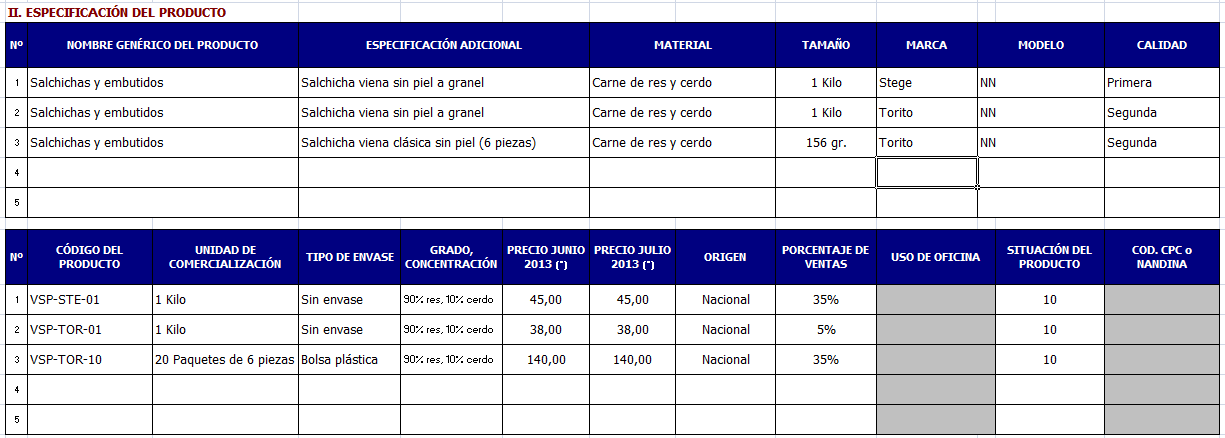 En nuestro ejemplo anotaremos en la casilla de Nombre genérico del producto: Salchichas y Embutidos” Especificación adicional.- Anotar en mayor detalle la descripción del producto genérico, por ejemplo si deseamos detallar los productos mencionados anteriormente:Pan de batalla corriente,Calzado para mujer,Pantalón para hombre tipo vaquero. ySalchicha Viena sin piel a granelMaterial.- Describir el material o dos insumos principales con los que se fabrica el producto, en los ejemplos se anotará:Harina de trigo,Cuero  y gomaMezclilla, yCarne de res y cerdoTamaño.- Anotar el tamaño, peso o número de unidades que presenta el productoPan: Calzado; Número 36Pantalón: Talla 44Salchicha: NNMarca.- Anotar la marca del producto:Pan: La FrancesaCalzado: ManacoPantalón: WranglerSalchicha: STEGEModelo.- Escribir el modelo del producto que estamos describiendo, en caso de no existir, anotar NN:Pan: NNCalzado: MocasínPantalón: ClásicoSalchicha: NNCalidad.- Se refiere a la calidad del producto, de primera, de segunda, si no existe  o el producto no presenta lo señalado anteriormente, se anotará NNCódigo del Producto.- Anotar el código que identifica al producto que se describe. En caso de no presentarse el código, escribir NNPan: NNCalzado: 6029Pantalón: W44clSalchicha: VSP_ST-01Unidad de Comercialización.- Se refiere a la unidad de venta al por mayor del producto que se describe:Pan: 200 UnidadesCalzado: 100 paresPantalón 10 DocenasSalchicha: 20 KilosTipo de envase.- Registrar si la unidad de comercialización presenta un envase al momento de realizarse la venta.Pan: Bolsa de papel corrugadoCalzado: En bolsa nylonPantalón: Caja de cartónSalchicha: Sin envaseGrado, Concentración.-  Referido al material con el que se elabora el productoPan: 100 % Harina de trigoCalzado: 100% Cuero vacunoPantalón: 90% Algodón y 10% PolyesterSalchicha: 90% Carne de res y 10% carne de cerdoPrecio al por Mayor.- El valor del bien de aquella operación comercial de alta importancia relativa en cuanto a su “volumen”, que se lleva a cabo entre los productores o mayoristas por una parte, y los distribuidores o intermediarios por la otra, sin la intervención del consumidor final.Precio a relevar.- Es el monto a cobrar por el productor del comprador por una unidad de bien producido como producto, incluidos los impuestos de Ley. No incluye los gastos de transporte facturados por separado por el productor.El precio debe corresponder al día 15 de cada mes o cercano a él, también puede ser el promedio del mes.IMPORTANTE.- A efectos de la presente investigación, el precio debe corresponder necesariamente a la “Unidad de comercialización” especificada claramente en la boleta de encuesta. En el caso de los Índices de precios al por mayor (IPM) que representan la evolución mensual de los precios de transacción, deben estar expresados en moneda nacional, los precios medidos son los precios de venta en fábrica.El precio para un período dado puede estar representado por el precio ya sea de un día determinado del mes (de preferencia hacia la mitad del mes) o por el promedio de los precios al interior del período.Origen.- Anotar la procedencia del producto por ejemplo:Pan: NacionalCalzado: NacionalPantalón: U.S.A.Salchicha: NacionalPorcentaje de ventas.- Registrar el porcentaje de ventas que representa el producto especificado al interior de la línea de productos.Situación del Producto en el Mercado.- Referida a la situación de abastecimiento del producto en el mercado Debe anotarse los siguientes códigos:Código CPC o NANDINA.- Es el código que identifica al producto en  de Productos (CPC) para la comercializadora manufacturera o  de Productos de  (NANDINA), se dejará en blanco. III PRECIOSUno de los objetivos específicos de la Encuesta de especificación de productos es construir una Base de Datos de precios al por mayor que nos permita calcular el año base del Índice de Precios al por Mayor (IPM), en este sentido el precio de mayorista, es el precio en el canal de comercialización mayorista que incluye el precio del productor más los costos de la actividad comercial (Gastos de transporte, margen comercial del mayorista y otros gastos generales).DEPARTAMENTOCÓDIGOChuquisaca1La Paz2Cochabamba3Oruro4Potosí5Tarija6Santa Cruz7Beni8Pando9SITUACIÓNCÓDIGODESCRIPCIONCon información completa1Proporciona la información.Con información incompleta2Proporciona información parcialCerrada 3La comercializadora ya no existeRechazo4No quiere proporcionar informaciónSin movimiento5En el periodo de observación no hubo producción ni ventasCambio de actividad6La comercializadora se dedica a otra actividad diferente a la comercializadora Fusionada72 o mas comercializadoras se fusionan para producir el mismo bien.No ubicada8La dirección de la comercializadora no corresponde o no se la pudo ubicar según la direcciónCODIGODESCRIPCIÓN1Avenida2Calle3Carretera4Pasaje5PlazaCODIGODESCRIPCIÓN10Abastecimiento normal20Escaso30Abundante